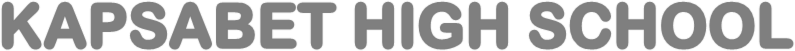 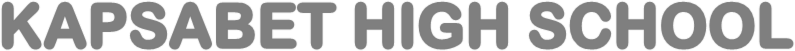 HISTORY & GOVERNMENT PAPER 311/2MARKING SCHEMESECTION A (25 Marks)1. Give two aspects of human activities studied in political historyLaws and orderSystems of governmentSecurityConstitution making (2x1=2mks)2. Mention two reasons why the earliest mammals lived on treesFor securityFor food  (2x1=2mks)3. Give two ways in which the Sumerians reclaimed their land  Built dykes to control floodingThey irrigated dry landBuilt canal to drain water (2x1=2mks)4. State the reason why land was left fallow before Agrarian revolutionTo allow land to regain its fertility(1x1=1mk)5. Give two advantages of the seed drill invented during the agrarian revolution in Britain It enabled planting of seeds in a row        It helped in planting specific number of seeds to avoid wastage(2x1=2mks	6. Identify two African cultures that spread to the Americans during the during the trans-Atlantic tradeWitchcraft (juju)Samba dancing styleJazz music  (2x1=2mks)7. Name two wheeless vehicles that were used for transport SledgeTravoisSedan chair                     (2x1=2mks)8. Identify two forms of messages relayed by the use of drum beats in the ancient timesDeclaring of the warArrival of strangersImpending dangerAnnouncement of deathSummoning for a meetingCommunity ceremonies and festivals.  (2x1=2mks)9. State one way in which poverty hinders industrialization in the third world countriesLow purchasing power which limits domestic marketsInadequate funds to invest in industrialization (1x1=1mk)10. Identify two tourist attraction sites in the ancient KilwaThe great mosqueThe palaceStone citadel (2x1=2mks)11. Give one way in which the Berlin conference solved the dispute among the European powers in CongoRivers Congo and Niger were left free for any state to navigateKing Leopold claim over the Congo free state was recognized  (1x1=1mk)12. Name the charted company that administered Zimbabwe during the process of colonizationBritish South Africa Company (1x1=1mk)13. Name the person who introduced the policy of association in central AfricaSavorgnan de Brazza (1x1=1mk)14. State one challenge faced by South African nationalistsHarassment/arrest/ detention by the governmentKilling of some nationalists such as Steve BikoBanning of political partiesIntimidation of political leaders and trade unionistsBanning of mass mediaUse of pass laws that limited their movementsUse of divide and rule to divide Africans (1x1=1mk)15. State one event that led to the end of World War 1Entry of USA into the warRussian withdrawal from the war (1x1=1mk)16. Name one financial institution established by African unionAfrican Central BankAfrican Monetary FundAfrican investment Bank (1x1=1mk)17. State one condition that a country should fulfil in order to become the member of the Non-Aligned MovementA country should be independentIt should not be a member of any power blocs  (1x1=1mk)SECTION B (45marks)18) a) State three distinct stages of evolution according to Charles DarwinMutationNatural selectionIsolationEnvironmental Adaption(3x1=3mks) b) Describe the culture of man during the middle Stone Age Period. Man made and  used sangoan tools.Man practiced hunting and gathering as economic activity.  Man invented and used fire for example to provide light.Lived in caves and rock shelters.Communicated using click sounds and rudimentary language.Wore animal skins and applied red ochre on their skin.Practiced rock art.Lived in small social groups for security.  (6x2=12mks)19) a) State five challenges faced by Trans – Saharan Traders.Journey was long and tiresome. Attack by hostile communities.Extreme desert temperatures. Traders got lost .Scarcity of water and food.Frequent sand storms which buried the tradersAttacks from wild animals and insects like scorpionsDisruption of the journey due to community wars.Communication barriers.(5x1=5mks)b) Explain five factors for the decline of the Trans- Saharan TradeExhaustion of trading commodities such as salt and gold.Insecurity in the region.Invasion of the Moroccan ports.Ottoman Turks activities brought insecurity.Moroccan invasion of the Western Sudan created insecurity.Growth of Trans -Atlantic tradeAnti-slave trade crusaders. Colonization of Africa.(Any 5x2=10mks)20) a) State five challenges faced by Johannesburg as an Urban center.Over exploitation of Africans- They were treated as slaves.Poor housing.Unemployment.HIV/AIDSHigh crime rates.Pollution from industries.A big/ large gap between the rich and the poor.(5x1=5mks)b) Explain five impacts of Agrarian and industrial development on urbanization.Agriculture led to a settled way of life-leading to growth of urban centers.Agrarian revolution led to landless populations who migrated to urban centers causing their expansion. Mining center/industries attracted people hence forming urban centers.Agrarian revolution led to adequate food supply leading to population growth.Financial industries to work and live in urban centers- banks.Use of machines in agriculture displaced laborers who moved to urban centers.Some ports that were used as export and import points attracted large settlements.(5x2=10mks) 21) a) State three functions of the Odwira festival among the Asante.(3mks)Pay allegiance to the Asantehere.To honor the dead.Omanhenes solved their disputes.Provided unity among the states.(3x1=3mks) b) Explain six factors for the growth of the Buganda kingdom.Good, strong and able leaders.Small and compact kingdom/cohesive.Participated in trade – long distance.Strategically located near lake Victoria for natural defense.Strong economy based on agriculture.Strong standing army for defense and expansion.Acquired wealth from conquered areas ie Bunyoro- Gitara kingdomCentralized system for stability and growth.Ganda tradition – women farmers – men hunters.(6x2=12mks)SECTION C: (30 Marks)22.a) State three reasons why the policy of assimilation was easily applied in the four communes of SenegalThe people had long interaction with European traders They had a high percentage of the Mulatto populationMost of the population were Christians  (3x1=3mks)b) Explain six reasons why indirect rule failed in Southern NigeriaSouthern Nigeria had many ethnic groupsYoruba traditional leaders had more powers than others hence were rejectedEgba resented taxationThere was language barriers in the Southern part of NigeriaThe educated elites resented the appointment of illiterate chiefsElders were affected by appointment of mission educated young men  (6x2=12mks)23. a)State five characteristics of the common wealth organization English is used as a common languageThey maintain cultural ties through games and sportsThey cooperate in the field of education through exchange programsThe queen of England is recognized as the head of the organizationThey have a common military traditions based on the British military systemThey share common democratic institutions like the civil services (5x1=5mks)b) Explain five causes of cold warIdeological differences between the superpowers i.e capitalism and communismArms raceEconomic rivalry between the super powers i.e marshal plan and COMECONFormation of military alliances i.e NATO and WARSAW pactUse of Russian veto powers in the UNDifferences over Germany  (5x2=10mks)24. a) State five factors limiting the powers of the US presidentThe congress checks the powers of the presidentThe congress can impeach a sitting presidentThe congress can refuse to approve the use of public fundsThe supreme court may declare president to have acted unconstitutionallyThe constitution limits an individual to two four year termsUse of mass mediaPresence of various pressure groupsUse of public opinion(5x1=5mks)b) Explain five functions of the Prime Minister in BritainAppointing and dismissing ministersPresiding of cabinet secretariesHe settles disputes between various departmentsIs the leader of the House of commonsIs the leader of the party that nominates him or herThey control the cabinet secretary and observing the execution of the cabinet decisions by various departmentsThey change laws as his /she has the majority support in the parliament.  (5x2=10mks)